Contrat d’exploitation de CoursEntre d’une part,Le Centre International de Mathématiques Pures et Appliquées (CIMPA)Parc Valrose, 28 avenue Valrose 06108 Nicereprésenté par son Directeur Christophe RITZENTHALERdénommé ci-après l’Association.Et d’autre part,NOM : ………………………………………………………………………………Prénom : ………………………………………………………………………………Adresse professionnelle : ……………………………………………………………………………………………………………dénommé·e ci-après le Conférencier.Il a été convenu ce qui suit :Dans le cadre des activités du CIMPA, l’Association procède à la fixation sur vidéogramme et/ou collecte les documents relatifs à «l’école de recherche CIMPA », « l’école en partenariat » ou le « cours CIMPA (en ligne)» intitulé…………………………………………………………………………………………………………………………………………………….afin de les mettre à disposition sur l’internet de l’Association et de ses partenaires, et sur leurs comptes dans les réseaux sociaux. Par la suite, le terme Cours désignera l’ensemble formé par les choix suivants de documents (merci de cocher les cases appropriées) : exposés oraux ; débats subséquents ; documents visuels (transparents, écrits, etc.) présentés ou distribués aux participants dans le cadre de l’activité.Le Conférencier autorise la fixation de son image et de sa voix par tout moyen approprié lors des Cours.Le Conférencier autorise au titre du droit de reproduction :la fixation, le montage et la reproduction des Cours sur tous supports de stockage recourant à des procédés de fixation sous format analogique ou numérique et qui permettent la représentation sur écran individuel ou collectif, local ou distant ; l’intégration des Cours au sein d’un programme audiovisuel ou multimédia.Le Conférencier autorise par la présente licence, consentie à titre gratuit et non exclusif et pour le monde entier, à reproduire et à diffuser à tout public ses Cours sur les pages internet de l’Association et de ses partenaires, et sur leurs comptes dans les réseaux sociaux et reconnaît avoir pris connaissance du fait que ce contrat durera 70 ans.Le Conférencier autorise l’utilisation d’extraits des Cours ou d’informations extraites des Cours aux fins définies ci-dessus.Le Conférencier garantit l’Association contre tout trouble, revendication ou éviction quelconques.  À ce titre, il assure notamment être l’auteur des Cours et disposer de la capacité de délivrer seul la présente autorisation. Il déclare et garantit avoir respecté les droits des tiers, notamment les droits d’auteur.L’Association s’engage à respecter le droit d’auteur du Conférencier et notamment à mentionner son nom lors de toute communication des Cours au public, quels que soient les moyens de cette communication.L’Association met à disposition sur simple demande écrite du Conférencier un exemplaire des Cours. L'Association s’engage à ne pas utiliser les Cours dans un autre cadre que celui du présent contrat, sans en avoir au préalable averti le Conférencier et après avoir été expressément autorisé par celui-ci à le faire.Fait en un exemplaire.Le …………………………………………………… à ………………………………………………………………………Pour l’Association 		Pour le Conférencier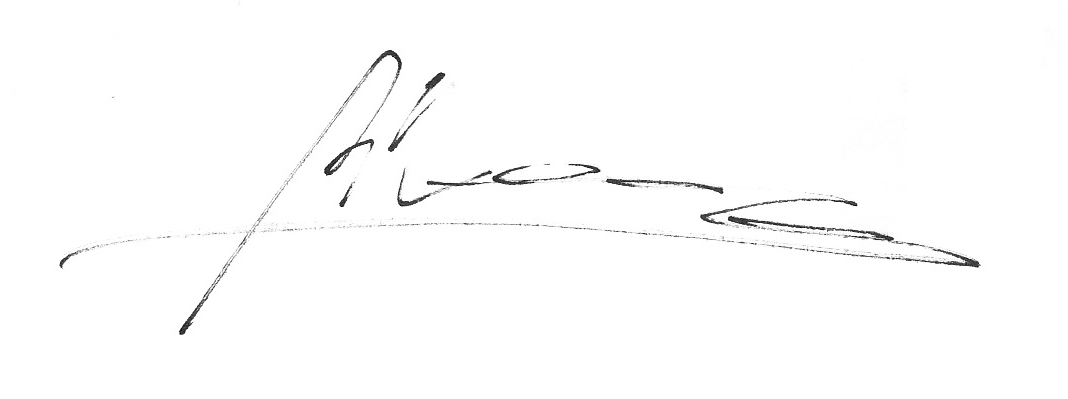 